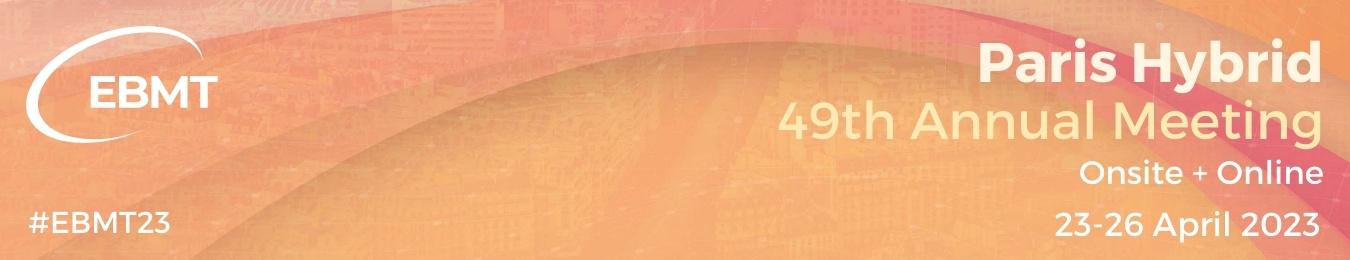 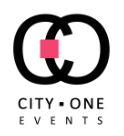 Quote request 2023: Host ⬥ Hostess ⬥ BarmanIF YOU WANT TO BOOK OUR RECEPTION STAFF (Thank you for filling in the following informations)Your quote request should be sent to : tmaudez@cityone.frInformations :Company :									Address:										Zip : 									City :									Sales Contact : 								                Staff requirement: Phone number :									Host/Hostess : E-mail :										Barman :Invoice informations (Address and Name) :						Other:Intra-Community VAT Number:  Time schedule:NOTE: Minimum contracting 3h 					   	DATE STAFF PROFILE Number of Staff neededWhere:  Booth Nº / meeting room Nº / symposium room NºTask to do Starting TimeEnd Time 